Fiche d’inscription à uneFormation Fédérale d’EncadrantFormation :	   	 Dates :	     Renseignements sur le stagiaireNom :		     				Prénom :	     Sexe :		H       F Numéro de téléphone :	      Date de naissance :	     Numéro de licence :	     Meilleur classement :	     Club :	     		Diplômes fédéraux Badminton obtenus (ou équivalence) : Module d’Entrée en Formation		Animateur Bénévole 1			Animateur Bénévole 2			Entraîneur Bénévole 1			Entraîneur Bénévole 2			Expérience et activité :Nombre d ‘années d’encadrement :      Publics encadrés :	     Encadrant en activité	OUI 	  NON Publics encadrés :	     Volume horaire	 :	     Signature :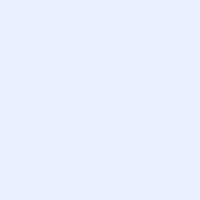 